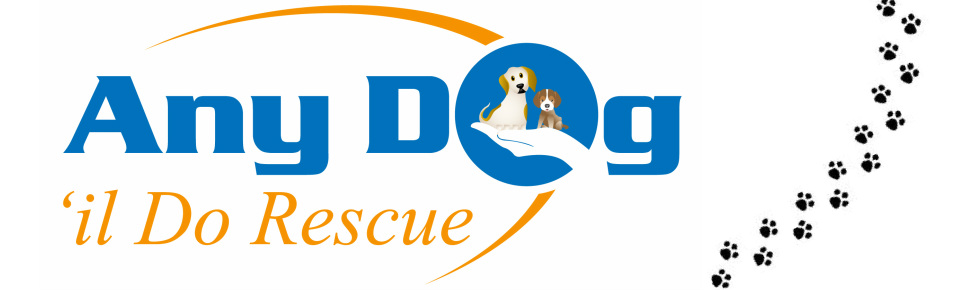 Scottish Registered Charity SC044302Kennel teamA few hours a week, weekdays (-)Who are we?We are a dog rescue specialising in dogs who have been saved from being put to sleep in the pound. Over 4000 dogs are at risk of euthanasia in UK pounds each year. We also take in some dogs who have been surrendered by their owners. We have a small number of kennels which we use for assessment and behavioural rehabilitation. Most of our dogs need time in a foster home to get used to a home environment, before they can find their forever home. We are not breed specific and support dogs of all sizes and breeds.We are a charity who rely entirely on donations from adoptions and fundraising events.
Why volunteer with us?We are completely volunteer managed. You’ll be joining a friendly team of volunteers who are all passionate about finding forever homes for our dogs and promoting good dog welfare.
Every dog we rehome saves two lives- not just one!  Every dog who finds a forever home will save another life by creating a space in the kennels. We provide support from a named coordinator and a kennel team facebook group to share experiences and ideas.Seeing the change in the dogs through their journey with ADDR is both rewarding and inspirational.PLEASE NOTE: Dogs in our kennels tend to be larger dogs, and many have behaviour issues such as dog reactiveness, guarding, pulling the lead etc. Their walks are not just to provide enrichment and exercise, but also much needed training.If you are looking for an easy walk with a smaller or already trained dog, please consider this type of a role for another rescue. What will you be doing?Visiting our kennels in Midlothian walking our dogsSupporting dogs with socialisation Helping reduce behavioural problemsReport back to the kennel team and coordinator about the dog’s progress and any problemsReport any concerns/incident through the proper proceduresWhat are we looking for in a volunteer?A dog lover, confident handling dogs Has experience of large breed dogs and/or those with behavior issuesIs reliableWe ask that all of our volunteers….Have a passion for helping dogs, believe that all dogs deserve a forever home.Are friendly and respectful to our community (supporters, volunteers and followers on social media).